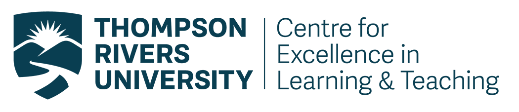 Virtual Delivery Peer Review TemplateThis template is for peer review of face to face courses adapted for alternative modes of delivery. Please feel free to modify this template as required.Guiding Questions:What is being included in the review? Course outlineMoodle site/course designSpecific activities, such as discussion forum, worksheet(s), recorded videos, etc.Synchronous class/recordingAsynchronous class/recordingAssignment(s)Other:________________________________What were the reviewee’s goals for this review?What actions did you observe the reviewee take to achieve these goals?Complete the appropriate sections for the goals and purpose of the review:Course design: Did the design of the course make sense given the course’s learning outcomes? Are assessments designed to measure achievement of course objectives/learning outcomes?Online presence: What actions did the reviewee take to foster instructor online presence? Online community: What actions did the reviewee take to build connections and community in the classroom?Engagement: How did the reviewee engage students in the course content pertinent to this review? What course elements or activities seemed to be most engaging to students?Assessment: How did/will the reviewee assess student learning of the content in the course elements or section being reviewed?Technology: How did the reviewee’s choice of learning technology impact the course elements being reviewed?Is there anything not covered in the above questions that are pertinent to this review?Instructor: Date: Time: Course Name: Course number: Course number: Reviewer (name and signature): 